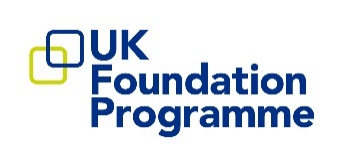 F2 Stand-alone Recruitment 2024English Language Proficiency – Consultant Testimony FormThe national F2 person specification requires that applicants must have demonstrable skills in listening, reading, writing and speaking in English that enable effective communication about medical topics with patients and colleagues, as set out in the GMC’s Good Medical Practice (2014). 

Applicants applying for F2 Stand-alone programmes via the national recruitment process must evidence their English language proficiency when submitting their application and can do so in one of four ways – please refer to the F2 Stand-alone Applicant Handbook for the full list of accepted evidence. You must only use this form if:You have worked in the NHS in paid employment as a doctor for a minimum of 3 full monthsFurther InformationConsultant testimonies will be accepted for work in both General Practice and hospital settings
The 3 full months’ minimum experience must be evidenced at the time of application. This means that a minimum of 3 months’ employment in the NHS must be completed by the end of the application period in January 2024The applicant must upload this completed form onto Oriel as part of the applicationLocum work experience will not be accepted for evidence of English language proficiency. Applicants cannot submit a consultant testimony if it relates to employment which was on a locum basisApplicant’s detailsApplicant’s NHS Employment History 
Post 1

Post 2
Post 3
Post 4Consultant Testimony This section must be completed by a Consultant who has supervised the applicant and can confirm that the applicant has demonstrable skills in listening, reading, writing and speaking in English that enable effective communication about medical topics with patients and colleagues, as set out in the GMC’s Good Medical Practice (2014). Consultant’s details Declaration by ConsultantSurname First nameGMC numberSignatureInked, electronic and typed signatures will be acceptedDate of form completion / signature (dd/mm/yyyy)Job role title and grade Employing organisation / NHS Trust / hospital Contract type and duration (e.g., fixed-term 6 months) Start date of post (dd/mm/yyyy) End date of post (dd/mm/yyyy)Hours worked Job role title and grade Employing organisation / NHS Trust / hospital Contract type and duration (e.g., fixed-term 6 months) Start date of post (dd/mm/yyyy) End date of post (dd/mm/yyyy)Hours worked Job role title and grade Employing organisation / NHS Trust / hospital Contract type and duration (e.g., fixed-term 6 months) Start date of post (dd/mm/yyyy) End date of post (dd/mm/yyyy)Hours worked Job role title and grade Employing organisation / NHS Trust / hospital Contract type and duration (e.g., fixed-term 6 months) Start date of post (dd/mm/yyyy) End date of post (dd/mm/yyyy)Hours worked Surname First nameGMC number Employing organisation / NHS Trust / hospitalRole / title Email address I confirm that I have supervised this doctor YES – I confirm that I have supervised this doctor in post NO – I have not supervised this doctor I confirm that this doctor has demonstrable skills in listening, reading, writing and speaking in English that enable effective communication about medical topics with patients and colleagues, as set out in the GMC’s Good Medical Practice (2014) YES – This doctor has a satisfactory standard of English language proficiency NO – This doctor does not have a satisfactory standard of English language proficiencySignatureInked, electronic and typed signatures will be acceptedDate of form completion / signature (dd/mm/yyyy)